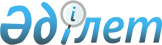 Солтүстік Қазақстан облысы Жамбыл ауданы мәслихатының 2022 жылғы 28 желтоқсандағы № 23/2 "2023-2025 жылдарға арналған Солтүстік Қазақстан облысы Жамбыл ауданы Благовещенка ауылдық округінің бюджетін бекіту туралы" шешіміне өзгерістер мен толықтыру енгізу туралыСолтүстік Қазақстан облысы Жамбыл ауданы мәслихатының 2023 жылғы 8 желтоқсандағы № 10/2 шешімі
      Солтүстік Қазақстан облысы Жамбыл ауданының мәслихаты ШЕШІМ ҚАБЫЛДАДЫ:
      1. Солтүстік Қазақстан облысы Жамбыл ауданы мәслихатының "2023-2025 жылдарға арналған Солтүстік Қазақстан облысы Жамбыл ауданы Благовещенка ауылдық округінің бюджетін бекіту туралы" 2022 жылғы 28 желтоқсандағы № 23/2 шешіміне (Қазақстан Республикасы нормативтік-құқықтық актілерінің эталондық бақылау банкінде № 177117 ресми жарияланған) мынадай өзгерістер мен толықтыру енгізілсін:
      1-тармақ жаңа редакцияда жазылсын:
       "1. 2023-2025 жылдарға арналған Солтүстік Қазақстан облысы Жамбыл ауданы Благовещенка ауылдық округінің бюджеті көрсетілген шешімге тиісінше 1, 2, 3-қосымшаларға сәйкес, оның ішінде 2023 жылға мынадай көлемдерде бекітілсін:
      1) кірістер – 244 657,7 мың теңге:
      салықтық түсімдер – 9 500 мың теңге;
      салықтық емес түсімдер – 0 теңге;
      негізгі капиталды сатудан түсетін түсімдер – 10 815 мың теңге;
      трансферттер түсімі – 224 342,7 мың теңге;
      2) шығындар – 245 219,7 мың теңге;
      3) таза бюджеттік кредиттеу – 0 теңге:
      бюджеттік кредиттер – 0 теңге;
      бюджеттік кредиттерді өтеу – 0 теңге;
      4) қаржы активтерімен операциялар бойынша сальдо – 0 теңге:
      қаржы активтерін сатып алу – 0 теңге;
      мемлекеттің қаржы активтерін сатудан түсетін түсімдер – 0 теңге;
      5) бюджет тапшылығы (профициті) – -562 мың теңге;
      6) бюджет тапшылығын қаржыландыру (профицитін пайдалану) – 562 мың теңге:
      қарыздар түсімі – 0 теңге;
      қарыздарды өтеу – 0 теңге;
      бюджет қаражатының пайдаланылатын қалдықтары – 562 мың теңге.";
      6-тармақ жаңа редакцияда жазылсын:
       "6. 2023 жылға арналған ауылдық округ бюджетінде аудандық бюджеттен нысаналы трансферттер ескерілсін, оның ішінде:
      1) елді мекендерді абаттандыруға;
      2) Солтүстік Қазақстан облысы Жамбыл ауданы Благовещенка ауылында су құбырының сыртқы желілерін орнатуға;
      3) мемлекеттік органның күрделі шығыстарына;
      4) қиыршық тас сатып алуға;
      5) "Ауыл-Ел бесігі" жобасы шеңберінде ауылдық елді мекендерде әлеуметтік және инженерлік инфрақұрылымды дамытуға:
      Солтүстік Қазақстан облысы Жамбыл ауданы Благовещенка ауылындағы кентішілік жолдарды орташа жөндеу.
      Аудандық бюджеттен көрсетілген нысаналы трансферттерді бөлу Солтүстік Қазақстан облысы Жамбыл ауданы Благовещенка ауылдық округі әкімінің 2023-2025 жылдарға арналған ауылдық округтің бюджеті туралы Солтүстік Қазақстан облысы Жамбыл ауданы мәслихатының шешімін іске асыру туралы шешімімен айқындалады.";
      мынадай мазмұндағы 6-2-тармақпен толықтырылсын:
       "6-2. 2023 жылға арналған ауылдық округ бюджетінде облыстық бюджеттен нысаналы трансферттер ескерілсін, оның ішінде:
      1) "Ауыл-Ел бесігі" жобасы шеңберінде ауылдық елді мекендерде әлеуметтік және инженерлік инфрақұрылымды дамытуға:
      Солтүстік Қазақстан облысы Жамбыл ауданы Благовещенка ауылындағы кентішілік жолдарды орташа жөндеу.
      Облыстық бюджеттен көрсетілген нысаналы трансферттерді бөлу Солтүстік Қазақстан облысы Жамбыл ауданы Благовещенка ауылдық округі әкімінің 2023-2025 жылдарға арналған ауылдық округтің бюджеті туралы Солтүстік Қазақстан облысы Жамбыл ауданы мәслихатының шешімін іске асыру туралы шешімімен айқындалады.";
      көрсетілген шешімнің 1-қосымшасы осы шешімнің қосымшасына сәйкес жаңа редакцияда жазылсын.
      2. Осы шешім 2023 жылдың 1 қаңтарынан бастап қолданысқа енгізіледі. 2023 жылға арналған Солтүстік Қазақстан облысы Жамбыл ауданы Благовещенка ауылдық округінің бюджеті
					© 2012. Қазақстан Республикасы Әділет министрлігінің «Қазақстан Республикасының Заңнама және құқықтық ақпарат институты» ШЖҚ РМК
				
      Жамбыл ауданы мәслихатының төрайымы 

Л. Топорова
Солтүстік Қазақстан облысыЖамбыл ауданы мәслихатының2023 жылғы 08 желтоқсандағы № 10/2шешіміне қосымшаСолтүстік Қазақстан облысыЖамбыл ауданы мәслихатының2022 жылғы 28 желтоқсандағы№ 23/2 шешіміне 1-қосымша
Санаты
Санаты
Сыныбы
Сыныбы
Сыныбы
Сыныбы
Кіші сыныбы
Атауы
Атауы
Атауы
Сомасы (мың теңге)
Сомасы (мың теңге)
Сомасы (мың теңге)
Сомасы (мың теңге)
1
1
2
2
2
2
3
4
4
4
5
5
5
5
1) Кірістер
1) Кірістер
1) Кірістер
244 657,7
244 657,7
244 657,7
244 657,7
1
1
Салықтық түсімдер
Салықтық түсімдер
Салықтық түсімдер
9 500
9 500
9 500
9 500
01
01
01
01
Табыс салығы 
Табыс салығы 
Табыс салығы 
1 140
1 140
1 140
1 140
2
Жеке табыс салығы
Жеке табыс салығы
Жеке табыс салығы
1 140
1 140
1 140
1 140
04
04
04
04
Меншiкке салынатын салықтар
Меншiкке салынатын салықтар
Меншiкке салынатын салықтар
8 360
8 360
8 360
8 360
1
Мүлiкке салынатын салықтар
Мүлiкке салынатын салықтар
Мүлiкке салынатын салықтар
395
395
395
395
3
Жер салығы
Жер салығы
Жер салығы
199
199
199
199
4
Көлiк құралдарына салынатын салық 
Көлiк құралдарына салынатын салық 
Көлiк құралдарына салынатын салық 
7 766
7 766
7 766
7 766
3
3
Негізгі капиталды сатудан түсетін түсімдер
Негізгі капиталды сатудан түсетін түсімдер
Негізгі капиталды сатудан түсетін түсімдер
10 815
10 815
10 815
10 815
03
03
03
03
Жердi және материалдық емес активтердi сату
Жердi және материалдық емес активтердi сату
Жердi және материалдық емес активтердi сату
10 815
10 815
10 815
10 815
2
Материалдық емес активтерді сату
Материалдық емес активтерді сату
Материалдық емес активтерді сату
10 815
10 815
10 815
10 815
4
4
Трансферттер түсімі
Трансферттер түсімі
Трансферттер түсімі
224 342,7
224 342,7
224 342,7
224 342,7
02
02
02
02
Мемлекеттiк басқарудың жоғары тұрған органдарынан түсетiн трансферттер
Мемлекеттiк басқарудың жоғары тұрған органдарынан түсетiн трансферттер
Мемлекеттiк басқарудың жоғары тұрған органдарынан түсетiн трансферттер
224 342,7
224 342,7
224 342,7
224 342,7
3
Аудандардың (облыстық маңызы бар қаланың) бюджетінен трансферттер
Аудандардың (облыстық маңызы бар қаланың) бюджетінен трансферттер
Аудандардың (облыстық маңызы бар қаланың) бюджетінен трансферттер
224 342,7
224 342,7
224 342,7
224 342,7
Функционалдық топ
Функционалдық топ
Функционалдық топ
Функционалдық топ
Бюджеттік бағдарламалардың әкімшісі
Бюджеттік бағдарламалардың әкімшісі
Бюджеттік бағдарламалардың әкімшісі
Бюджеттік бағдарламалардың әкімшісі
Бағдарлама
Атауы
Сомасы (мың теңге)
Сомасы (мың теңге)
Сомасы (мың теңге)
Сомасы (мың теңге)
1
1
1
1
2
2
2
2
3
4
5
5
5
5
2) Шығындар
245 219,7
245 219,7
245 219,7
245 219,7
01
01
01
01
Жалпы сипаттағы мемлекеттiк көрсетілетін қызметтер
44 965,3
44 965,3
44 965,3
44 965,3
124
124
124
124
Аудандық маңызы бар қала, ауыл, кент, ауылдық округ әкімінің аппараты
44 965,3
44 965,3
44 965,3
44 965,3
001
Аудандық маңызы бар қала, ауыл, кент, ауылдық округ әкімінің қызметін қамтамасыз ету жөніндегі қызметтер
44 261,6
44 261,6
44 261,6
44 261,6
022
Мемлекеттік органның күрделі шығыстары
703,7
703,7
703,7
703,7
07
07
07
07
Тұрғын үй-коммуналдық шаруашылық
38 917,6
38 917,6
38 917,6
38 917,6
124
124
124
124
Аудандық маңызы бар қала, ауыл, кент, ауылдық округ әкімінің аппараты
38 917,6
38 917,6
38 917,6
38 917,6
014
Елді мекендерді сумен жабдықтауды ұйымдастыру
6 666,7
6 666,7
6 666,7
6 666,7
008
Елді мекендердегі көшелерді жарықтандыру
9 472,9
9 472,9
9 472,9
9 472,9
009
Елді мекендердің санитариясын қамтамасыз ету
1 127,8
1 127,8
1 127,8
1 127,8
011
Елді мекендерді абаттандыру мен көгалдандыру
21 650,2
21 650,2
21 650,2
21 650,2
12
12
12
12
Көлiк және коммуникация
161 336,2
161 336,2
161 336,2
161 336,2
124
124
124
124
Аудандық маңызы бар қала, ауыл, кент, ауылдық округ әкімінің аппараты
161 336,2
161 336,2
161 336,2
161 336,2
013
Аудандық маңызы бар қалаларда, ауылдарда, кенттерде, ауылдық округтерде автомобиль жолдарының жұмыс істеуін қамтамасыз ету
29 193,2
29 193,2
29 193,2
29 193,2
045
Аудандық маңызы бар қалаларда, ауылдарда, кенттерде, ауылдық округтерде автомобиль жолдарын күрделі және орташа жөндеу
132 143
132 143
132 143
132 143
15
15
15
15
Трансферттер
0,6
0,6
0,6
0,6
124
124
124
124
Аудандық маңызы бар қала, ауыл, кент, ауылдық округ әкімінің аппараты
0,6
0,6
0,6
0,6
048
Пайдаланылмаған (толық пайдаланылмаған) нысаналы трансферттерді қайтару
0,6
0,6
0,6
0,6
3) Таза бюджеттік кредиттеу
0
0
0
0
Бюджеттік кредиттер
0
0
0
0
Санаты
Санаты
Сыныбы
Сыныбы
Сыныбы
Сыныбы
Кіші сыныбы
Атауы
Атауы
Атауы
Атауы
Атауы
Атауы
Сомасы 
(мың теңге)
5
5
Бюджеттік кредиттерді өтеу
Бюджеттік кредиттерді өтеу
Бюджеттік кредиттерді өтеу
Бюджеттік кредиттерді өтеу
Бюджеттік кредиттерді өтеу
Бюджеттік кредиттерді өтеу
0
01
01
01
01
Бюджеттік кредиттерді өтеу
Бюджеттік кредиттерді өтеу
Бюджеттік кредиттерді өтеу
Бюджеттік кредиттерді өтеу
Бюджеттік кредиттерді өтеу
Бюджеттік кредиттерді өтеу
0
1
Мемлекеттік бюджеттен берілген бюджеттік кредиттерді өтеу
Мемлекеттік бюджеттен берілген бюджеттік кредиттерді өтеу
Мемлекеттік бюджеттен берілген бюджеттік кредиттерді өтеу
Мемлекеттік бюджеттен берілген бюджеттік кредиттерді өтеу
Мемлекеттік бюджеттен берілген бюджеттік кредиттерді өтеу
Мемлекеттік бюджеттен берілген бюджеттік кредиттерді өтеу
0
Функционалдық топ
Бюджеттік бағдарламалардың әкімшісі
Бюджеттік бағдарламалардың әкімшісі
Бағдарлама
Бағдарлама
Атауы
Атауы
Атауы
Атауы
Атауы
Атауы
Атауы
Атауы
Сомасы
 (мың теңге)
4) Қаржы активтерімен операциялар бойынша сальдо
4) Қаржы активтерімен операциялар бойынша сальдо
4) Қаржы активтерімен операциялар бойынша сальдо
4) Қаржы активтерімен операциялар бойынша сальдо
4) Қаржы активтерімен операциялар бойынша сальдо
4) Қаржы активтерімен операциялар бойынша сальдо
4) Қаржы активтерімен операциялар бойынша сальдо
4) Қаржы активтерімен операциялар бойынша сальдо
0
Қаржы активтерін сатып алу
Қаржы активтерін сатып алу
Қаржы активтерін сатып алу
Қаржы активтерін сатып алу
Қаржы активтерін сатып алу
Қаржы активтерін сатып алу
Қаржы активтерін сатып алу
Қаржы активтерін сатып алу
0
Санаты
Санаты
Сыныбы
Сыныбы
Сыныбы
Сыныбы
Кіші сыныбы
Атауы
Атауы
Атауы
Атауы
Сомасы 
(мың теңге)
Сомасы 
(мың теңге)
Сомасы 
(мың теңге)
6
6
Мемлекеттің қаржы активтерін сатудан түсетін түсімдер
Мемлекеттің қаржы активтерін сатудан түсетін түсімдер
Мемлекеттің қаржы активтерін сатудан түсетін түсімдер
Мемлекеттің қаржы активтерін сатудан түсетін түсімдер
0
0
0
01
01
01
01
Мемлекеттің қаржы активтерін сатудан түсетін түсімдер 
Мемлекеттің қаржы активтерін сатудан түсетін түсімдер 
Мемлекеттің қаржы активтерін сатудан түсетін түсімдер 
Мемлекеттің қаржы активтерін сатудан түсетін түсімдер 
0
0
0
1
Қаржы активтерін ел ішінде сатудан түсетін түсімдер 
Қаржы активтерін ел ішінде сатудан түсетін түсімдер 
Қаржы активтерін ел ішінде сатудан түсетін түсімдер 
Қаржы активтерін ел ішінде сатудан түсетін түсімдер 
0
0
0
5) Бюджет тапшылығы (профициті)
5) Бюджет тапшылығы (профициті)
5) Бюджет тапшылығы (профициті)
5) Бюджет тапшылығы (профициті)
-562
-562
-562
6) Бюджет тапшылығын қаржыландыру (профицитін пайдалану)
6) Бюджет тапшылығын қаржыландыру (профицитін пайдалану)
6) Бюджет тапшылығын қаржыландыру (профицитін пайдалану)
6) Бюджет тапшылығын қаржыландыру (профицитін пайдалану)
562
562
562
7
7
Қарыздар түсімдері
Қарыздар түсімдері
Қарыздар түсімдері
Қарыздар түсімдері
0
0
0
01
01
01
01
Мемлекеттік ішкі қарыздар
Мемлекеттік ішкі қарыздар
Мемлекеттік ішкі қарыздар
Мемлекеттік ішкі қарыздар
0
0
0
2
Қарыз алу келісім-шарттары
Қарыз алу келісім-шарттары
Қарыз алу келісім-шарттары
Қарыз алу келісім-шарттары
0
0
0
Функционалдық топ
Функционалдық топ
Функционалдық топ
Функционалдық топ
Бюджеттік бағдарламалардың әкімшісі
Бюджеттік бағдарламалардың әкімшісі
Бюджеттік бағдарламалардың әкімшісі
Бюджеттік бағдарламалардың әкімшісі
Бағдарлама
Атауы
Атауы
Атауы
Атауы
Сомасы
 (мың теңге)
16
16
16
16
Қарыздарды өтеу
Қарыздарды өтеу
Қарыздарды өтеу
Қарыздарды өтеу
0
124
124
124
124
Аудандық маңызы бар қала, ауыл, кент, ауылдық округ әкімінің аппараты
Аудандық маңызы бар қала, ауыл, кент, ауылдық округ әкімінің аппараты
Аудандық маңызы бар қала, ауыл, кент, ауылдық округ әкімінің аппараты
Аудандық маңызы бар қала, ауыл, кент, ауылдық округ әкімінің аппараты
0
056
Аудандық маңызы бар қала, ауыл, кент, ауылдық округ әкімі аппаратының жоғары тұрған бюджет алдындағы борышын өтеу
Аудандық маңызы бар қала, ауыл, кент, ауылдық округ әкімі аппаратының жоғары тұрған бюджет алдындағы борышын өтеу
Аудандық маңызы бар қала, ауыл, кент, ауылдық округ әкімі аппаратының жоғары тұрған бюджет алдындағы борышын өтеу
Аудандық маңызы бар қала, ауыл, кент, ауылдық округ әкімі аппаратының жоғары тұрған бюджет алдындағы борышын өтеу
0
Санаты
Санаты
Сыныбы
Сыныбы
Сыныбы
Сыныбы
Кіші сыныбы
Атауы
Атауы
Атауы
Атауы
Атауы
Сомасы 
(мың теңге)
Сомасы 
(мың теңге)
8
8
Бюджет қаражатының пайдаланылатын қалдықтары
Бюджет қаражатының пайдаланылатын қалдықтары
Бюджет қаражатының пайдаланылатын қалдықтары
Бюджет қаражатының пайдаланылатын қалдықтары
Бюджет қаражатының пайдаланылатын қалдықтары
562
562
01
01
01
01
Бюджет қаражаты қалдықтары
Бюджет қаражаты қалдықтары
Бюджет қаражаты қалдықтары
Бюджет қаражаты қалдықтары
Бюджет қаражаты қалдықтары
562
562
1
Бюджет қаражатының бос қалдықтары
Бюджет қаражатының бос қалдықтары
Бюджет қаражатының бос қалдықтары
Бюджет қаражатының бос қалдықтары
Бюджет қаражатының бос қалдықтары
562
562